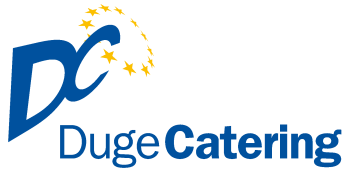 Jedálny lístok  - VečereJedlá a cukrárenské výrobky môžu obsahovať možné alergény:vajcia, múku /pšeničná/, sóju, orechy vlašské, orechy lieskovca, mandle, arašidy, mlieko, sezam.Pondelok 01.06.2020   0,4 l   Pórová polievka so zemiakmi, pečivo	                                 1,3,7		         	                  1.  110g/160g  Bravčový guláš na slaninke, knedľa                          	          1,3,7                  	1,3,7	                                                   Utorok  02.06.2020     0,4l   Kurací vývar s mrvenicou                                                            1,3,7,9            1. 110g/250g  Vyprážané palacinky plnené šunkou a údeným syrom, zemiaky, tatárska                                            omáčka, tatárska omáčka                                                                                              1,3,7Streda  03.06.2020   0,4l   Drobková polievka                                                                            1,3,7                                     1. 110g/300g  Prírodná plnená bravčová roláda, zemiaky, šalát                            1,3,7Štvrtok  04.06.2020 0,4l   Paradajková polievka na holandský spôsob                                  1,7                         1. 110g/160g  Bravčová krkovička, červená kapusta, knedľa                                    1,3,7                                                           Piatok  05.06.2020   0,4l     Hubovo-zeleninová polievka                                                           1,3,7,9                         1. 110g/250g  Vyprážaný kurací rezeň v pivnom cestíčku, zemiaky, čalamáda      1,3,7              Objednávky   044/522 38 26, 0911942762	e–mail: objednavkyduge@gmail.com Reklamácie 0911 942 764    	       Hmotnosť mäsa je udávaná v surovom stave.                                 Povolená tolerancia hmotnosti 10% Web: www.dugecatering.sk 			e-mail : dugecatering@gmail.com      Zmena jedálneho lístka vyhradená	